Приказ01-03/94  от 24.11.17г.« О месте и сроках для информирования заявителей, получения информации и заполнения необходимых документов»В целях информирования заявителей о месте и сроках предоставления услуг МБОУ ЗСОШ ПРИКАЗЫВАЮ: 1) Общее информирование производить путем размещения информации в сети Интернет на  школьном сайте zyrschool@yandex., а также на информационных стендах в МБОУ ЗСОШ. 2) Информирование по запросу осуществлять по телефонам МБОУ,  письменно, посредством электронной почты.3)Письменные обращения, в том числе обращения, поступившие по электронной почте, рассматривать в срок, не превышающий 30 дней с момента регистрации обращения. 4) Информирование путем личного консультирования осуществлять членом администрации МБОУ, к компетенции которого относится рассмотрение данного вопроса.5) Соблюдать  основные требования к информированию заявителей о муниципальной услуге:- достоверность представляемой информации;- четкость в изложении информации;- полнота информации;- наглядность форм представляемой информации;- удобство и доступность получения информации;- соблюдение законодательства о персональных данных;- оперативность представления информации.6) Ответственным за информирование на школьном сайте назначить сетевого администратора, специалиста по защите информации Неустроева В.Н.И.о. директора МБОУ ЗСОШ                             Долгова И.К.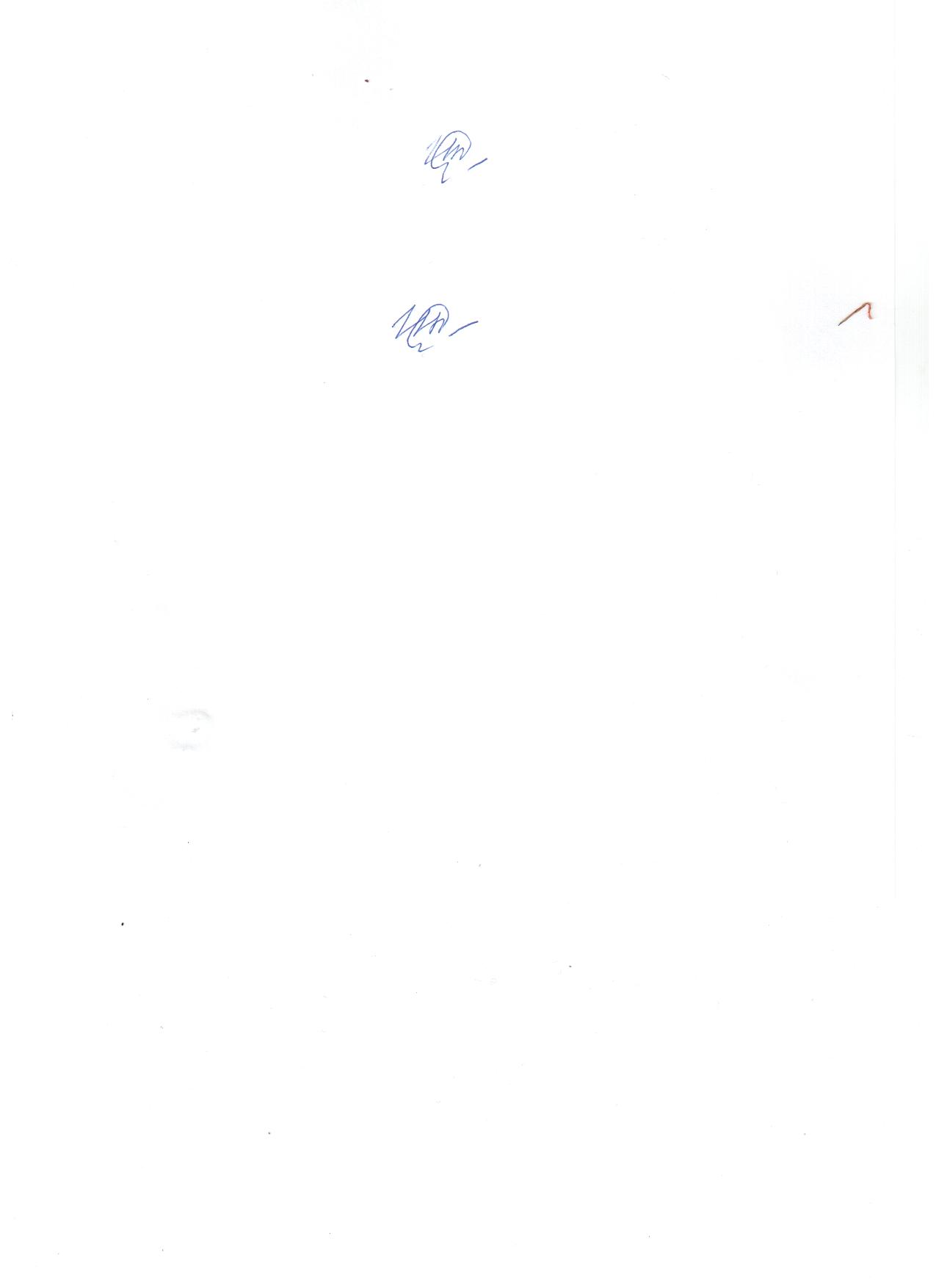 